OBČANSKÁ VÝCHOVAPovinný úkol k odevzdání:termín zadání: 20. 4. 2020termín odevzdání: 30. 4. 2020vyučující: Ing. Věra BerkováVážení žáci,musím vás pochválit. Poslední úkol byl z valné většiny správně, vyskytly se jen drobné chybičky. Většinou v informacích o Středočeském kraji. Správné řešení.Středočeský kraj – je výjimečný oproti ostatním krajům, protože nemá krajské město. Krajský úřad Středočeského kraje sice sídlí v Praze, ale Praha není krajským městem Středočeského kraje. Na stránkách krajského úřadu je uvedeno:Hejtmanka: ing. Jaroslava Pokorná JermanováRozloha: 10 929 km2 (k 1.1.2017)Počet obcí: 1144 (k 1.1.2017)Počet obyvatel: 1 348 840 (k 30. 9. 2017)Pro tentokrát budeme pokračovat v tématu Žiji v kraji – zopakujeme si, co už byste o krajích měli znát z prvního stupně. Úkol: Vyplň přiložený pracovní list. Pokud máte jenom trochu možnost, podívejte se předtím na krátká videa k představení jednotlivých krajů na: https://edu.ceskatelevize.cz/hledani?q=kraje+ Vypracovaný úkol (vyfocený nebo naskenovaný) zašlete ke kontrole na gmail: vera.berkova@zsuj.cz. Na stejný email směřujte své dotazy, pokud něčemu nerozumíte nebo nechápete zadání úkolu. Do předmětu zprávy napište: Úkol – 6.A/6.B/6.C-jméno žáka (úkol-třída-žák). Děkuji za Vaši spolupráci a trpělivost. I nadále platí každý splněný úkol je hodnocen známkou 1. Ti, co mi nedodali některý z předchozích úkolů, mají v Bakalářích zapsaná N, aby věděli, že nesplnili povinný úkol nebo že nedodali jeho část. Jen upozorním, že při opožděném dodání úkolu je vhodná omluva. Užívejte si jaro. Čeká nás 1. máj se svou symbolikou a volnem k němu náležícímu, proto jsem vám prodloužila termín odevzdání úkolu na příští týden. Mějte se hezky. S pozdravem Věra Berková 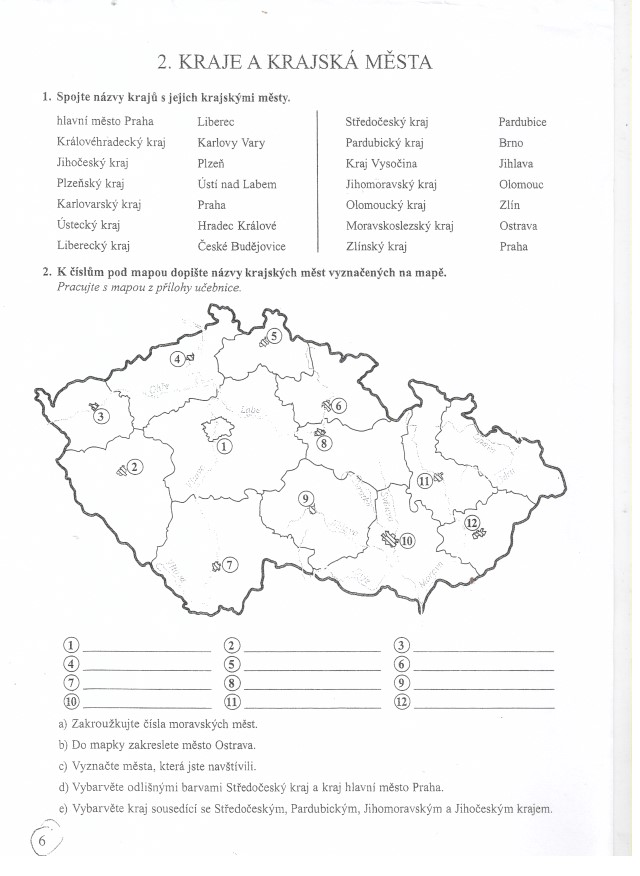 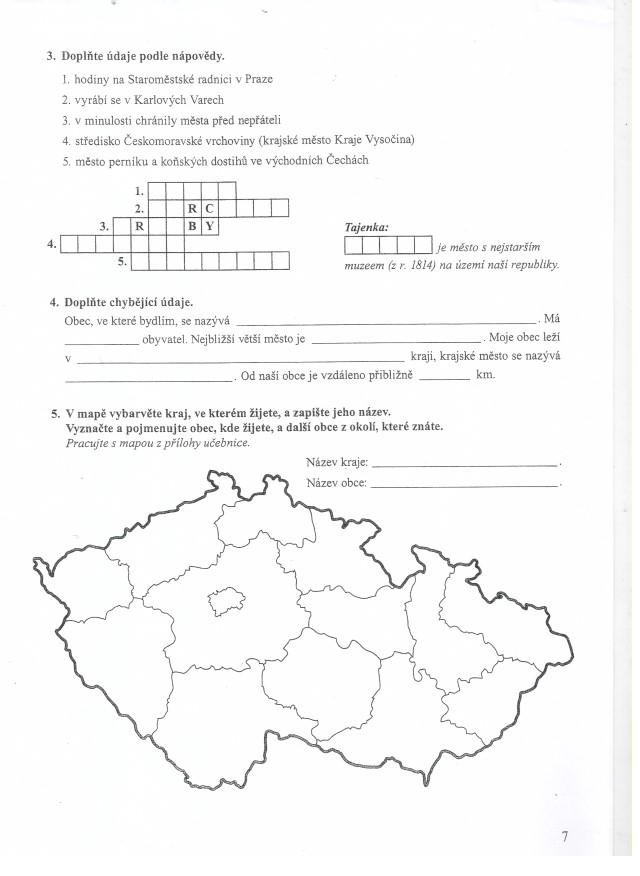 